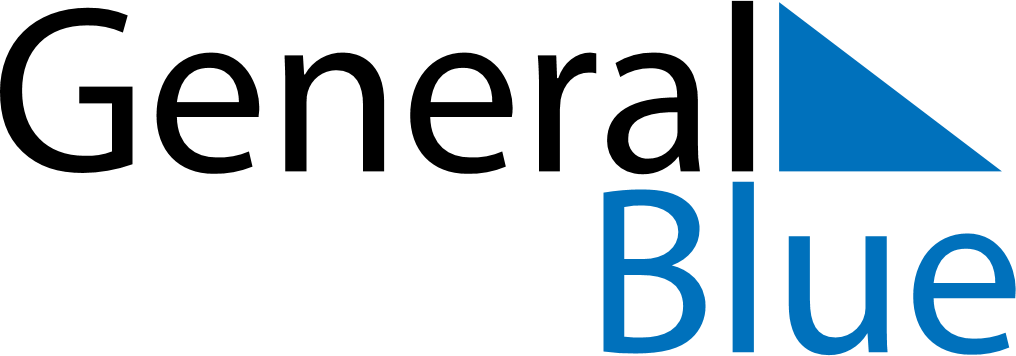 January 2024January 2024January 2024January 2024January 2024January 2024Pangnirtung, Nunavut, CanadaPangnirtung, Nunavut, CanadaPangnirtung, Nunavut, CanadaPangnirtung, Nunavut, CanadaPangnirtung, Nunavut, CanadaPangnirtung, Nunavut, CanadaSunday Monday Tuesday Wednesday Thursday Friday Saturday 1 2 3 4 5 6 Sunrise: 9:55 AM Sunset: 12:56 PM Daylight: 3 hours and 0 minutes. Sunrise: 9:54 AM Sunset: 12:58 PM Daylight: 3 hours and 4 minutes. Sunrise: 9:52 AM Sunset: 1:01 PM Daylight: 3 hours and 9 minutes. Sunrise: 9:50 AM Sunset: 1:04 PM Daylight: 3 hours and 14 minutes. Sunrise: 9:47 AM Sunset: 1:07 PM Daylight: 3 hours and 19 minutes. Sunrise: 9:45 AM Sunset: 1:10 PM Daylight: 3 hours and 25 minutes. 7 8 9 10 11 12 13 Sunrise: 9:43 AM Sunset: 1:14 PM Daylight: 3 hours and 30 minutes. Sunrise: 9:40 AM Sunset: 1:17 PM Daylight: 3 hours and 36 minutes. Sunrise: 9:38 AM Sunset: 1:20 PM Daylight: 3 hours and 42 minutes. Sunrise: 9:35 AM Sunset: 1:24 PM Daylight: 3 hours and 48 minutes. Sunrise: 9:32 AM Sunset: 1:27 PM Daylight: 3 hours and 55 minutes. Sunrise: 9:29 AM Sunset: 1:31 PM Daylight: 4 hours and 1 minute. Sunrise: 9:26 AM Sunset: 1:35 PM Daylight: 4 hours and 8 minutes. 14 15 16 17 18 19 20 Sunrise: 9:23 AM Sunset: 1:39 PM Daylight: 4 hours and 15 minutes. Sunrise: 9:20 AM Sunset: 1:42 PM Daylight: 4 hours and 21 minutes. Sunrise: 9:17 AM Sunset: 1:46 PM Daylight: 4 hours and 28 minutes. Sunrise: 9:14 AM Sunset: 1:50 PM Daylight: 4 hours and 35 minutes. Sunrise: 9:11 AM Sunset: 1:54 PM Daylight: 4 hours and 42 minutes. Sunrise: 9:08 AM Sunset: 1:58 PM Daylight: 4 hours and 49 minutes. Sunrise: 9:04 AM Sunset: 2:02 PM Daylight: 4 hours and 57 minutes. 21 22 23 24 25 26 27 Sunrise: 9:01 AM Sunset: 2:05 PM Daylight: 5 hours and 4 minutes. Sunrise: 8:58 AM Sunset: 2:09 PM Daylight: 5 hours and 11 minutes. Sunrise: 8:54 AM Sunset: 2:13 PM Daylight: 5 hours and 18 minutes. Sunrise: 8:51 AM Sunset: 2:17 PM Daylight: 5 hours and 26 minutes. Sunrise: 8:48 AM Sunset: 2:21 PM Daylight: 5 hours and 33 minutes. Sunrise: 8:44 AM Sunset: 2:25 PM Daylight: 5 hours and 40 minutes. Sunrise: 8:41 AM Sunset: 2:29 PM Daylight: 5 hours and 48 minutes. 28 29 30 31 Sunrise: 8:37 AM Sunset: 2:33 PM Daylight: 5 hours and 55 minutes. Sunrise: 8:34 AM Sunset: 2:37 PM Daylight: 6 hours and 3 minutes. Sunrise: 8:30 AM Sunset: 2:41 PM Daylight: 6 hours and 10 minutes. Sunrise: 8:27 AM Sunset: 2:45 PM Daylight: 6 hours and 17 minutes. 